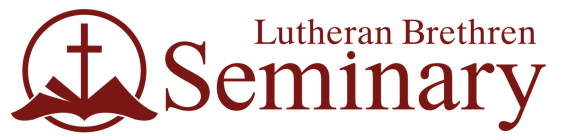 “Politics and the Text” / Spring 2024 Alumni JournalPotential Sermon Outlines & Book Recommendations 
Dr. Daniel BergeHere are some potential sermon outlines that might help pastors brainstorm a sermon series that might fit their contexts. Seeing as these sermons are more directed to instruction for Christian living, the preacher will do good to remind his congregation of their right standing with God as is fitting.Romans 13:1–7; “God’s Government”Submit because God is behind all authority (13:1–6)Even submit to unjust authorities! (Paul’s example from Acts 16)Submission means giving what is owed (13:7)Money, Respect, and Honor!1 Corinthians 9:16–23; “All Things to All People”Free to preach (vv. 16–18)Free to give up earthly rightsFree to serve others (vv. 19–22)Free to give up earthly patternsFree to share in the gospel’s blessings (v. 23)Free from earthly hopeRevelation 21:1–6; “Christian Hope”God’s final kingdomChristian hope in this unseen promise (vv. 1, 5)RenewalChristian hope is in something new (vv. 1–2, 5)God’s dwelling with manChristian hope is life with God (v. 3)The End of SufferingChristian hope is eternal life without tears (v. 4)Additional Suggestions1 Timothy 2:1–8; “Prayers for Peace” Philippians 3:(12)17–21; “Citizenship in Heaven”Acts 5:25–33; “We Must Obey God, Not Man”Book RecommendationsJoel Biermann. Wholly Citizens: God’s Two Realms and Christian Engagement with the World. Minneapolis: Fortress Press. 2017.James Davison Hunter. To Change the World: The Irony, Tragedy, & Possibility of Christianity in the Late Modern World. New York: Oxford University Press. 2010.Gene Edward Veith Jr. God at Work: Your Christian Vocation in All of Life. Wheaton: Crossway. 2002.